Lincoln Wheelers Cycling Club Hill Climb CHC/1SATURDAY 29th SEPTEMBER 2018 at 14:00Promoted for and on behalf of Cycling Time Trials under their rules and regulationsHQ DETAILS : Leadenham Village Hall, Main Road, Leadenham LN5 0PX EVENT SECRETARY : Andy Newham, 47 Swallowbeck Avenue, Lincoln, LN6 7EZ (Tel 07863 166043, email : andynewham@msn.comCo-Organiser : Richard Sheldrake, Lincoln Wheelers CCTime Keepers : Steve Walker, Keith Carlton & Neil WinterMarhals & Helpers : Members and family of Lincoln Wheelers CCNUMBERSRiders must sign on at the HQ where numbers will be available from 13:10. Riders must clearly display their race number on the lower back of their racing stripSIGNING OUT  You must sign out at this event when returning your number, failing to do so will be an automatic disqualification.COURSE DESCRIPTION : Start on Sleaford Road (Old A17) at dropped kerb, entrance to field, after the cottage east of the junction with A607. Proceed eastwards towards the finish at the furthest point of the lay-by (east side) at 0.75 miles.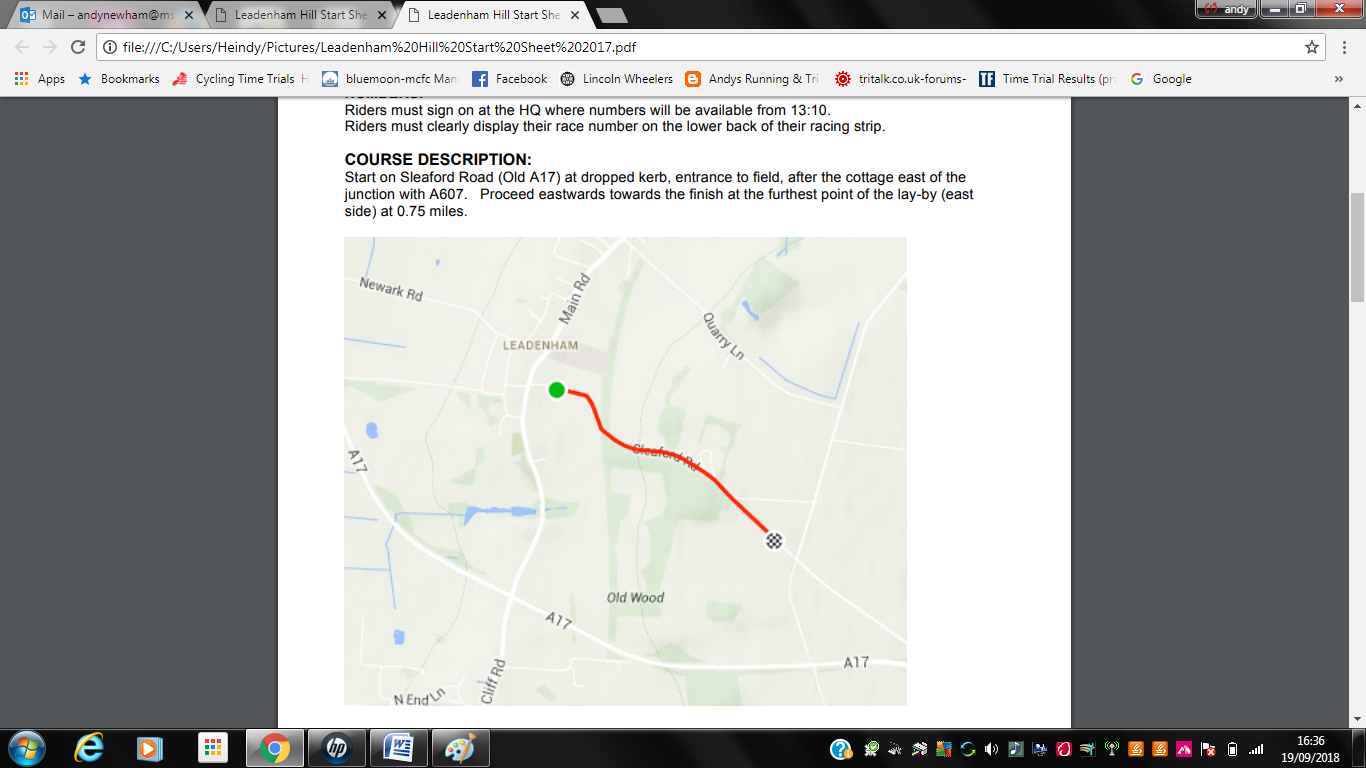 Prizes : Men  -  1st £15,  2nd  £10   3rd  £5Women  -  1st £15,  2nd  £10   3rd  £5Junior/Juvenile Boys -  1st £15,  2nd  £10   3rd  £5Junior/Juvenile Girls  -  1st £15,  2nd  £10   LRRAThe first rider on scratch from an LRRA affiliated club will be awarded the LRRA Hill Climb Trophy at the annual dinnerNOTES AND LOCAL REGULATIONS:Riders must not warm up on the course when the event is in progressThere must be no U-turns in the vicinity of the start and finish areasAfter the finish riders must continue to take the next left turn onto Pottergate Road, then take the next left turn ( a cut through back to Sleaford Road / Leadenham Hill). At the junction of Sleaford Road, take care to avoid riders on the course and turn right down the hill, back to the HQ Any rider observed riding in a manner which may jeopardise his or her own safety or the safety of others will be disqualified and reported to CTT Lincolnshire DC  We recommend that riders have a working rear light fitted to the back of the bicycle / tricycle and that they turn it on during the event.YOUR ATTENTION IS DRAWN TO THE CTT REGULATIONS IN THE CTT HANDBOOK AND ONLINE AT WWW.CTT.ORG.UKIN THE INTERESTED OF YOUR OWN SAFETY, Cycling Time Trials and the event organisers strongly advise you to wear a HARD SHELL HELMET which meets an internationally accepted safety standard. All Juniors and Juveniles must wear such a helmet.START ORDER Rider No.Start timeFirst nameSurnameSexCategoryClub/team12.01JoanneJohnsonWVeteranLincoln Wheelers CC22.02MiaMawsonWJuniorSleaford Wheelers CC32.03KarenSealWVeteranLincoln Wheelers CC42.04JessicaWoollasWJuvenileSleaford Wheelers CC52.05AnnabelVellaWVeteranSitwell CC62.06James BottrillMJuniorThe Racing Chance Foundation72.07ThomasHowesMJuniorSleaford Wheelers CC82.08Ben AshcroftMSeniorLincoln Wheelers CC92.09KevanWoollasMSeniorSleaford Wheelers CC102.10MarkCanningMVeteranSouth Normanton CC112.11AnthonyGoughMVeteranVelo-One Cycling Team (Staples vegetables/Neil Palmer Electrical)122.12JosephHudsonMSeniorSharrow CC132.13JonClarkeMVeteranLincoln Wheelers CC142.14NickBurtonMVeteranNewark Castle CC152.15GeorgeThompsonMSeniorSleaford Wheelers CC162.16MatthewGreenMSeniorVelo-One Cycling Team (Staples vegetables/Neil Palmer Electrical)172.17StuartStottMVeteranLincoln Wheelers CC182.18SamuelHowesMJuvenileSleaford Wheelers CC192.19PeterHollandMVeteranLincoln Wheelers CC202.20AndrewAskwithMVeteranBridlington CC212.21James GelsthorpeMSeniorVelo-One Cycling Team (Staples vegetables/Neil Palmer Electrical)222.22AndyNewham (Trike)MVeteranLincoln Wheelers CC232.23RogerMitchellMVeteranSleaford Wheelers CC242.24IanPike(Trike)MVeteranLincoln Wheelers CC252.25WillBeechMJuniorTeam Jewson - MI Racing - Poly Pipe - McCann262.26DavidMasonMVeteranLincoln Wheelers CC272.27JulianEarlMVeteranAlford Wheelers CC282.28PhilipBartleMVeteranLincoln Wheelers CC292.29BenjaminHarmerMSeniorWold Top Activ RT